Pressemitteilung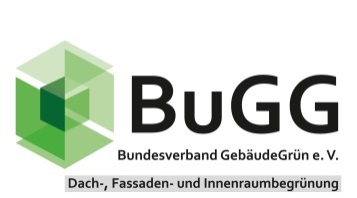 Save the Date! BuGG-Fachkongress „Biodiversität Gebäudegrün“ am 24. und 25.04.2024 in Düsseldorf       Der Bundesverband GebäudeGrün e.V. (BuGG) plant nach dem erfolgreichen BuGG-Fachkongress „Solar-Gründach“ Ende 2022 nun einen weiteren Fachkongress mit dem Themenschwerpunkt „Biodiversität rund um das Gebäude mit Dach- und Fassadenbegrünungen“. Der BuGG-Fachkongress „Biodiversität Gebäudegrün“ soll am 24. und 25.04.2024 in Düsseldorf als zweitägige Veranstaltung mit begleitender Fachausstellung stattfinden.Verschiedene Fachvorträge zur Dach- und Fassadenbegrünung werden den nachfolgend aufgeführten Themenblöcken zugeteilt: Einführung „Biodiversität“Gesetzliche RahmenbedingungenWissenschaftliche Untersuchungen Praxisbeispiele Förderprogramme und ZertifizierungssystemeInnerhalb der Blöcke sollen die Themenschwerpunkte mit Fachvorträgen und Podiumsdiskussionen beleuchtet werden. Dabei sind Fachvorträge zu verschiedenen Themen vorgesehen, wie zur Bedeutung von „Biodiversität“ und ihr Bezug auf die Gebäudebegrünung, Untersuchungen zu artenreichen Dach- Fassadenbegrünungen, Gebietsheimische Pflanzenauswahl bei Dach- und Fassadenbegrünungen, Festsetzungen von Gebäudebegrünungen in Bebauungsplänen, Gebäudebegrünung als Ausgleichsmaßnahme, Ökologische Aufwertung bestehender Dachbegrünungen, Finanzielle Zuschüsse bei struktur- und artenreichen Dach- und Fassadenbegrünungen, Landes- und Bundesförderung der Artenvielfalt und Nachhaltiges Bauen und Artenvielfalt.Der BuGG ist Veranstalter des Fachkongresses und steckt mitten in der Programmgestaltung. Wer Interesse hat, einen der angeführten Fachvorträge zu halten bzw. die Veranstaltung in Form einer Kongresspartnerschaft oder mit einem Sponsoring zu begleiten und zu unterstützen, kann sich bei der BuGG-Geschäftsstelle melden.info@bugg.de www.gebaeudegruen.info/fachkongress2024 
Autoren / Verantwortliche
Bundesverband GebäudeGrün e. V. (BuGG)E-Mail: info@bugg.de www.gebaeudegruen.info Albrechtstraße 1310117 BerlinTelefon: +49 681 / 98 80 570 
Telefax: +49 681 / 98 80 572 Fotos und AbbildungenAbb. 1: Artenreiche Dach- und Fassadenbegrünung als Minderungsmaße für den Eingriff in die Natur. Das und vieles mehr wird am 24.-25.04.2024 in Düsseldorf beleuchtet.Quelle: Bundesverband GebäudeGrünAbb. 2: „Aktionslogo“ zum Fachkongress.Quelle: Bundesverband GebäudeGrünBerlin, den 22.11.2023